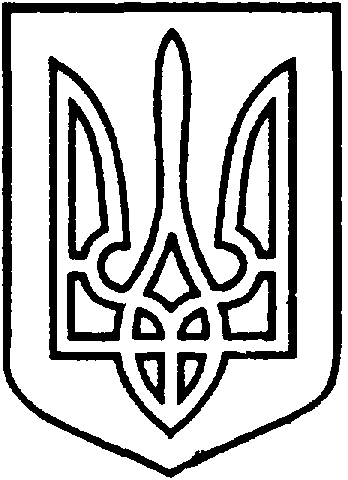 УКРАЇНАСЄВЄРОДОНЕЦЬКА МІСЬКА ВІЙСЬКОВО-ЦИВІЛЬНА  АДМІНІСТРАЦІЯ СЄВЄРОДОНЕЦЬКОГО РАЙОНУ ЛУГАНСЬКОЇ  ОБЛАСТІРОЗПОРЯДЖЕННЯКЕРІВНИКА СЄВЄРОДОНЕЦЬКОЇ МІЙСЬКОЇ ВІЙСЬКОВО-ЦИВІЛЬНОЇ  АДМІНІСТРАЦІЇЛуганська обл., м. Сєвєродонецьк,бульвар Дружби Народів, 32« 15 » квітня 2021 року								№ 463Про затвердження складу Робочої групи з розробки та впровадження Міської програми з реалізації проєкту «Покращення житлових умов внутрішньо переміщених осіб на сході України»Керуючись ст. 4 та 6 Закону України «Про військово-цивільні адміністрації», на виконання Меморандуму про співпрацю з імплементації проєкту «Покращення житлових умов внутрішньо переміщених осіб на сході України»,ЗОБОВ'ЯЗУЮ:Затвердити склад Робочої групи з розробки та впровадження Міської програми з реалізації проекту «Покращення житлових умов внутрішньо переміщених осіб на сході України» (Додаток).Дане розпорядження підлягає оприлюдненню.Контроль за виконанням цього розпорядження покласти на заступника керівника Сєвєродонецької міської військово-цивільної адміністрації Олега КУЗЬМІНОВА.Керівник Сєвєродонецької міськоївійськово-цивільної адміністрації			Олександр СТРЮКДодаток до розпорядженнявід « 15 » квітня 2021 року № 463СкладРобочої групи з розробки та впровадження Міської програми з реалізації проєкту «Покращення житлових умов внутрішньо переміщених осіб на сході України»Директор комунальногопідприємства «Сєвєродонецькеагентство інвестицій та розвитку»				Роман КРАСЮКГолова робочої групи:Голова робочої групи:Кузьмінов Олегзаступник керівника СМВЦАЗаступник голови робочої групиЗаступник голови робочої групиКрасюк Романдиректор комунального підприємства «Сєвєродонецьке агентство інвестицій та розвитку»Секретар робочої групи:Секретар робочої групи:Вітченко Ольгазаступник директора комунального підприємства «Сєвєродонецьке агентство інвестицій та розвитку»Члени робочої групи:Члени робочої групи:Сердюкова Оленаначальник фонду комунального майна СМВЦАБагрінцева Маринаначальник фінансового управління СМВЦАПивоварова Анастасіяначальник управління економічного розвитку СМВЦАШорохова Юлія начальник юридичного відділу СМВЦАКовалевський Антонначальник управління житлово – комунального господарства СМВЦАЄлісєєва Оленаначальник відділу адміністративних послуг СМВЦАЛуканюк Оленаменеджер з юридичних питань МОМ (за згодою)Сибірянська Юліяменеджер з  економічних питань та бюджету МОМ (за згодою)Автономов Вікторменеджер з організаційних питань МОМ (за згодою)Терентьєва Ольгаконсультант проєкту МОМ (за згодою)